ПОЛОЖЕНИЕо контрольной деятельностимуниципального бюджетного дошкольного образовательного учреждения «Детский сад № 81 «Лесная полянка» (МБДОУ «Детский сад № 81»)1.Общие положения1.1 Настоящее положение разработано для муниципального бюджетного дошкольного образовательного учреждения «Детский сад № 81 «Лесная полянка» (далее – Детский сад) в соответствии с Законом  РФ «Об образовании», Примерным положением об инспекционно-контрольной деятельности в образовательных учреждениях, Уставом Детского сада и регламентирует содержание и порядок проведения контрольной деятельности в Детском саду.1.2 Контрольная деятельность – главный источник информации для диагностики состояния разностороннего развития детей дошкольного возраста с учетом их возрастных и индивидуальных особенностей, основных результатов деятельности  Детского садаПод контрольной деятельностью понимается  проведение администрацией  Детского сада и(или) специально созданной комиссией наблюдений, обследований, осуществляемых в порядке руководства и контроля в пределах своей компетенции за соблюдением работниками Детского сада законодательных и других нормативно-правовых актов РФ, Учредителя, Детского сада в области общего и дошкольного образования.1.3 Контрольная деятельность – это мотивированный стимулирующий процесс, который призван снять затруднения участников образовательного процесса и повысить его эффективность.1.4 Должностные лица, занимающиеся контрольной деятельностью, руководствуются Конституцией РФ, законодательством в области образования, указами Президента РФ, постановлениями и распоряжениями Правительства России, нормативными правовыми актами, изданными  Минобразования России, Департаментом образования и науки Кемеровской области, Учредителем, Уставом Детского сада, локальными актами Детского сада, тарифно- квалификационными характеристиками.1.5 Целями контрольной деятельности являются:- совершенствование деятельности Детского сада;- повышение профессионального мастерства и квалификации педагогических работников Детского сада- улучшение качества образования1.6 Изменения и дополнения в настоящее Положение вносятся руководителем Детского сада1.7 Срок данного Положения не ограничен, Данное Положение действует до принятия нового.2.Основные задачи контрольной деятельности2.1 Основными задачами контрольной деятельности являются:- контроль исполнения законодательства РФ, реализации принципов государственной политики в области дошкольного образования;- выявление случаев нарушений и неисполнения  законодательных и иных нормативно-правовых актов, регламентирующих деятельность Детского сада, принятие мер по их пресечению;- анализ причин, лежащих в основе нарушений, принятие мер по их предупреждению;- защита прав и свобод участников образовательного процесса;- анализ и экспертная оценка эффективности результатов деятельности педагогических работников;- изучение результатов педагогической деятельности, выявление  положительных и отрицательных тенденций в организации образовательного процесса и разработка на этой основе предложений по изучению, обобщению и распространению  педагогического опыта и устранению негативных тенденций;- совершенствование качества воспитания и образования воспитанников с одновременным повышением ответственности должностных лиц за конечный результат;- контроль  реализации образовательных программ,  соблюдения Устава и иных локальных актов Детского сада;- анализ результатов исполнения приказов по Детскому саду- анализ и прогнозирование тенденций развития образовательного процесса в Детском саду- оказание методической помощи педагогическим работникам в процессе контроля.3.Функции контрольной деятельности3.1 Заведующий, старший воспитатель, старшая медицинская сестра, педагогические и иные работники, назначенные  приказом заведующего Детским садом, приказом Учредителя для  контрольной деятельности, руководствуются системным подходом, который предполагает:- постоянство контроля, его осуществление по заранее разработанным алгоритмам, структурным схемам;- охват всех направлений педагогической деятельности;- широкое привлечение членов педагогического коллектива;- серьезную теоретическую и методическую подготовку;- установление взаимосвязей и взаимодействия всех компонентов педагогического процесса;- комплексное использование форм и методов контрольной деятельности в зависимости от целевой установки, содержания педагогического процесса, квалификации педагогических работников, характера взаимоотношений в педагогическом коллективе;- соблюдение последовательности контроля.3.2 Контрольная деятельность может осуществляться в виде  плановых или оперативных проверок, мониторинга и проведения административных работ.3.2.1 Контрольная деятельность в виде плановых проверок проходит в соответствии с утвержденным планом-графиком,  который обеспечивает периодичность и исключает нерациональное дублирование в организации проверок и доводится до членов педагогического коллектива в начале учебного года3.2.2 Контрольная деятельность в виде оперативных проверок осуществляется для установления фактов и проверки сведений о нарушениях, указанных в обращениях родителей (законных представителей) или других граждан, организаций, урегулирования конфликтных ситуаций в отношениях между участниками образовательного  процесса.3.2.3 Контрольная деятельность в виде мониторинга предусматривает сбор, системный учет, обработку и анализ информации об организации и результатах образовательного процесса для  эффективного решения задач управления качеством образования (результаты образовательной деятельности, состояние здоровья воспитанников, организация питания, выполнение режимных моментов, исполнительская дисциплина, учебно-методическое обеспечение, диагностика педагогического мастерства и т.д.).3.2.4 Контрольная деятельность в виде административной работы осуществляется заведующим Детским садом для проверки  качества воспитания и образования детей с одновременным повышением ответственности должностных лиц за конечный результат.3.3 Контрольная деятельность в Детском саду представлена следующими видами контроля:- тематический - проводится с целью выявления уровня работы д/у по задачам, помеченным в годовом плане.- оперативный – направляет на выявление состояния работы педагогического коллектива и отдельных воспитателей на определенном этапе в какой-то момент- итоговый – изучение результатов работы  Детского сада, педагогических работников за учебный год3.4 Темы контроля определяются в соответствии с годовым планом работы Детского сада на основании  проблемно- ориентированного анализа работы Учреждения по итогам предыдущего учебного года.4.Организация управления контрольной деятельностью4.1 Контрольную деятельность  в учреждении осуществляют заведующий, старший воспитатель, старшая медицинская сестра, педагогические и иные работники, назначенные заведующим.4.2 Система контроля, контрольная деятельность является составной частью годового плана работы Детского сада.4.3 Заведующий не позднее чем за 2 недели издает приказ о сроках и теме предстоящего контроля, устанавливает срок  предоставления итоговых материалов, назначает ответственного, доводит до сведения проверяемых и проверяющих план- задание предстоящего контроля.4.4 План- задание  предстоящего контроля составляется старшим воспитателем. План-задание определяет вопросы конкретной проверки и должен обеспечить достоверность и сравнимость результатов  контроля для подготовки итогового документа.4.5 Основания для контрольной деятельности:- заявление педагогического работника  на аттестацию;- план- график контроля;- задание руководства Учредителя – проверка состояния дел для подготовки управленческих решений;- обращение физических и юридических лиц по поводу нарушений в области образования –оперативный контроль4.6 Продолжительность тематических или  комплексных (фронтальных) проверок не должна превышать 5-10 дней, с посещением не более 5 занятий, исследованием режимных моментов и других мероприятий4.7 План-график контроля в Детском саду разрабатывается с учетом плана- графика контроля Учредителя и доводится до сведения работников в начале нового учебного года.4.8 Проверяющие имеют право запрашивать необходимую информацию, изучать документацию, относящуюся к предмету контроля4.9 При обнаружении в ходе контрольной деятельности нарушений законодательства РФ в области образования о них сообщается заведующим Детским садом.4.10 При проведении планового контроля не требуется дополнительного  предупреждения, если в месячном  плане указаны сроки контроля.4.11 При проведении оперативных (экстренных) проверок педагогические и другие работники могут не предупреждаться заранее. Экстренным случаем считается письменная жалоба родителей (законных представителей) на нарушение прав воспитанника, законодательства об образовании, а также случаи грубого нарушения законодательства РФ, трудовой дисциплины работниками Детского сада.4.12 Результаты контрольной деятельности оформляются в виде:- аналитической справки- справки о результатах контроля;- доклада о состоянии дел по проверяемому вопросу и др.Итоговый материал должен содержать констатацию фактов, выводы и при необходимости предложения.4.13 Информация о результатах контрольной деятельности доводится до работников Детского сада в течение 7 дней с момента завершения проверки.4.14 Проверяющие и проверяемые после ознакомления с результатами контрольной деятельности должны поставить подписи под итоговыми документами. При этом,  проверяемые имеют право сделать запись о несогласии с результатами контроля в целом или  по отдельным фактам и выводам. Если нет возможности получить подпись проверяемого, запись об этом делает председатель комиссии, осуществляющий проверку, или заведующий Детским садом.4.15 По итогам контроля, зависимости от его формы, целей, задач а также с учетом реального положения дел:- проводятся заседания Педагогического совета, производственные заседания, рабочие совещания с педагогическим составом;- сделанные замечания и предложения фиксируются в документации, согласно номенклатуре дел  Детского сада;- результаты контроля могут учитываться при аттестации педагогических работников, но не являются основанием для заключения аттестационной комиссии.4.16 Заведующий Детским садом  по результатам контроля принимает следующие решения:- об издании соответствующего приказа- об обсуждении итоговых материалов контроля коллегиальным органом;- о повторном контроле с привлечением определенных специалистов (экспертов)- о привлечении к дисциплинарной ответственности должностных лиц, педагогических и других работников;- о поощрении работников и др.4.17  О результатах проверки сведений, изложенных в обращениях родителей, а также в обращении и запросах других граждан и организаций, сообщается им в установленном  порядке и в установленные сроки.5. Права участников контрольной деятельности5.1  При осуществлении контрольной деятельности проверяющий имеет право:- знакомится с документацией в соответствии с функциональными обязанностями педагогического работника, аналитическими материалами педагога;- изучать практическую деятельность педагогических работников через посещение и анализ занятий, других мероприятий с детьми, наблюдение режимных моментов;- проводить экспертизу  педагогической деятельности;- проводить мониторинг образовательного  процесса с последующим анализом полученной информации;- организовывать социологические, психологические, педагогические исследования;- делать выводы и принимать управленческие решения.5.2 Проверяемый педагогический работник имеет право:- знать сроки контроля  и критерии оценки его деятельности;- знать цель, содержание, виды, формы и методы контроля;- своевременно знакомиться с выводами и рекомендациями  проверяющих;- обратиться в конфликтную комиссию профсоюзного комитета Детского сада или вышестоящие органы управления образованием при несогласии с результатами контроля.6. Взаимосвязи с другими органами самоуправления6.1 Результаты контрольной деятельности могут представлены на рассмотрение и обсуждение в органы самоуправления Детского сада: Педагогический совет, Общее собрание трудового коллектива, Родительский комитет.6.2 Органы самоуправления Детского сада могут выйти с предложением к заведующему о проведении контрольной деятельности по возникшим вопросам.7. Ответственность7.1 Члены комиссии, занимающиеся  контрольной деятельностью в Детском саду, несут ответственность: за достоверность излагаемых фактов, представляемых в справках по итогам контроля;за тактичное отношение к проверяемому работнику во время проведения контрольных мероприятий;за качественную подготовку к проведению проверки деятельности педагогического работника;за ознакомление с итогами проверки педагогического работника до вынесения результатов на широкое обсуждение;за доказательность выводов по итогам проверки.8. Делопроизводство8.1. Справка по результатам контроля должна содержать в себе следующие разделы:— вид контроля; — форма контроля;     — тема проверки;— цель проверки;         — сроки проверки;    — состав комиссии; — результаты проверки (перечень проверенных мероприятий, документации и пр.);— положительный опыт; — недостатки; — выводы; — предложения и рекомендации; — подписи членов комиссии; — подписи проверяемых. 8.2. По результатам контроля заведующий Детским садом издаетприказ, в котором указываются:— вид контроля;— форма контроля;  — тема проверки;         — цель проверки;         — сроки проверки; — состав комиссии;        — результаты проверки;      — решение по результатам проверки;— назначаются ответственные лица по исполнению решения;— указываются сроки устранения недостатков; — указываются сроки проведения повторного контроля;— поощрение и наказание работников по результатам контроля.8.3. По результатам оперативного контроля проводится собеседование с проверяемым, при необходимости — готовится сообщение о состоянии дел на административное совещание, Педагогический совет, Общее собрание.СОГЛАСОВАН: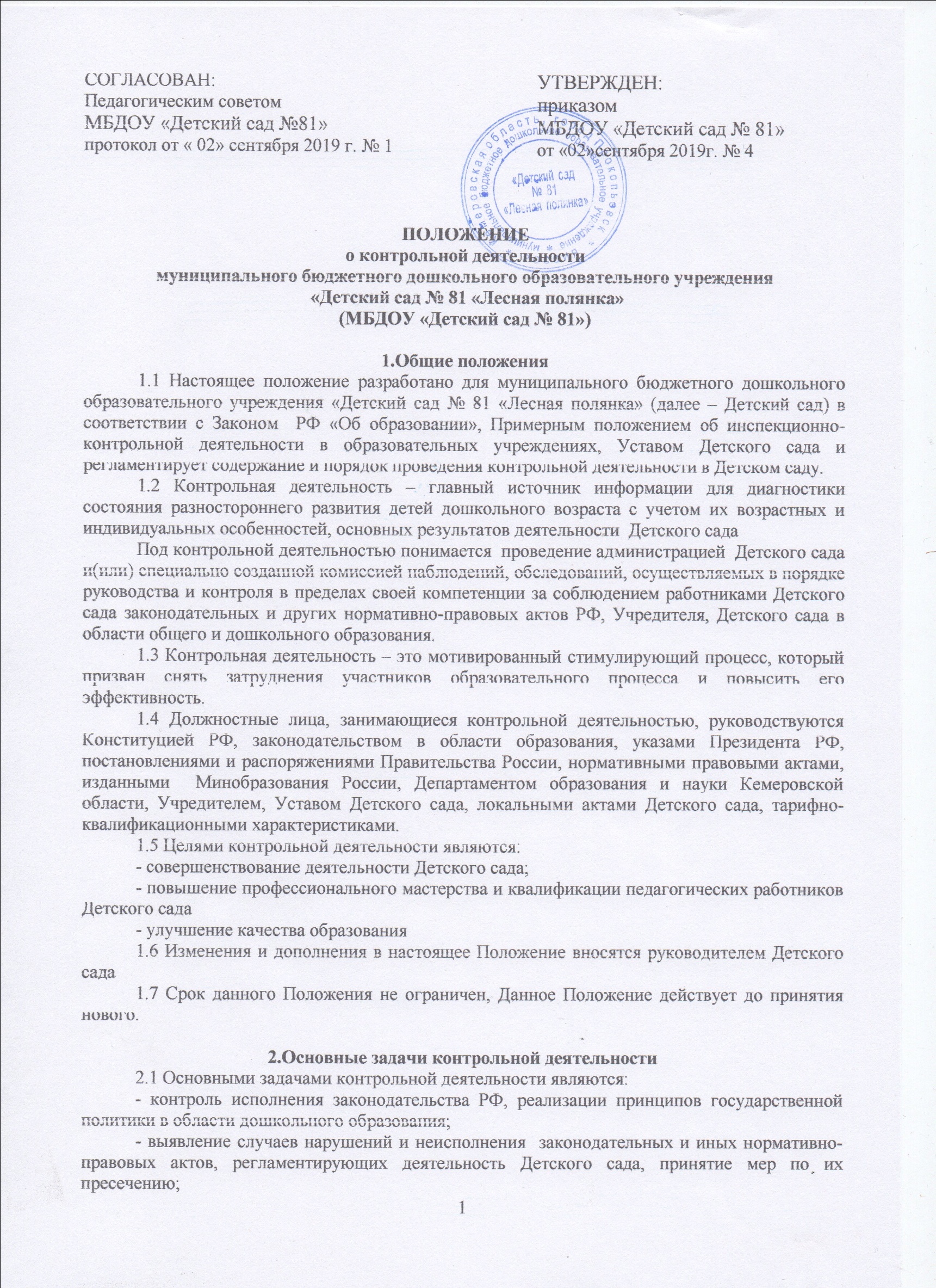 Педагогическим советомМБДОУ «Детский сад №81»протокол от « 02» сентября 2019 г. № 1УТВЕРЖДЕН: приказом МБДОУ «Детский сад № 81»от «02»сентября 2019г. № 4